Транспорт. Оборудование. Спецтехника. Не в лизинг. В прибыль!									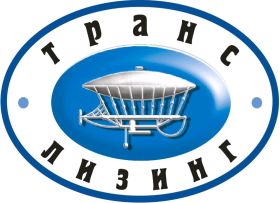 ООО • ТРАНСЛИЗИНГ •ООО • ТРАНСЛИЗИНГ •ООО • ТРАНСЛИЗИНГ •ООО • ТРАНСЛИЗИНГ •ООО • ТРАНСЛИЗИНГ •ООО • ТРАНСЛИЗИНГ •ООО • ТРАНСЛИЗИНГ •ООО • ТРАНСЛИЗИНГ •ООО • ТРАНСЛИЗИНГ •ООО • ТРАНСЛИЗИНГ •ООО • ТРАНСЛИЗИНГ •ООО • ТРАНСЛИЗИНГ •ООО • ТРАНСЛИЗИНГ •ООО • ТРАНСЛИЗИНГ •ООО • ТРАНСЛИЗИНГ •ООО • ТРАНСЛИЗИНГ •ООО • ТРАНСЛИЗИНГ •ООО • ТРАНСЛИЗИНГ •ООО • ТРАНСЛИЗИНГ •ООО • ТРАНСЛИЗИНГ •ООО • ТРАНСЛИЗИНГ •ООО • ТРАНСЛИЗИНГ •ООО • ТРАНСЛИЗИНГ •ООО • ТРАНСЛИЗИНГ •ООО • ТРАНСЛИЗИНГ •ООО • ТРАНСЛИЗИНГ •ООО • ТРАНСЛИЗИНГ •454090, г. Челябинск, ул. Труда, 64а, тел.: 8-800-4444-500454090, г. Челябинск, ул. Труда, 64а, тел.: 8-800-4444-500454090, г. Челябинск, ул. Труда, 64а, тел.: 8-800-4444-500454090, г. Челябинск, ул. Труда, 64а, тел.: 8-800-4444-500454090, г. Челябинск, ул. Труда, 64а, тел.: 8-800-4444-500454090, г. Челябинск, ул. Труда, 64а, тел.: 8-800-4444-500454090, г. Челябинск, ул. Труда, 64а, тел.: 8-800-4444-500454090, г. Челябинск, ул. Труда, 64а, тел.: 8-800-4444-500454090, г. Челябинск, ул. Труда, 64а, тел.: 8-800-4444-500454090, г. Челябинск, ул. Труда, 64а, тел.: 8-800-4444-500454090, г. Челябинск, ул. Труда, 64а, тел.: 8-800-4444-500454090, г. Челябинск, ул. Труда, 64а, тел.: 8-800-4444-500454090, г. Челябинск, ул. Труда, 64а, тел.: 8-800-4444-500454090, г. Челябинск, ул. Труда, 64а, тел.: 8-800-4444-500e-mail: market@transleasing.rue-mail: market@transleasing.rue-mail: market@transleasing.rue-mail: market@transleasing.rue-mail: market@transleasing.rue-mail: market@transleasing.rue-mail: market@transleasing.rue-mail: market@transleasing.ruwww.transleasing.ruwww.transleasing.ruwww.transleasing.ruwww.transleasing.ruwww.transleasing.ruwww.transleasing.ruwww.transleasing.ruwww.transleasing.ruЗАЯВКА НА ЛИЗИНГЗАЯВКА НА ЛИЗИНГЗАЯВКА НА ЛИЗИНГЗАЯВКА НА ЛИЗИНГЗАЯВКА НА ЛИЗИНГЗАЯВКА НА ЛИЗИНГЗАЯВКА НА ЛИЗИНГЗАЯВКА НА ЛИЗИНГЗАЯВКА НА ЛИЗИНГЗАЯВКА НА ЛИЗИНГЗАЯВКА НА ЛИЗИНГЗАЯВКА НА ЛИЗИНГЗАЯВКА НА ЛИЗИНГЗАЯВКА НА ЛИЗИНГЗАЯВКА НА ЛИЗИНГЗАЯВКА НА ЛИЗИНГЗАЯВКА НА ЛИЗИНГЗАЯВКА НА ЛИЗИНГЗАЯВКА НА ЛИЗИНГЗАЯВКА НА ЛИЗИНГЗАЯВКА НА ЛИЗИНГЗАЯВКА НА ЛИЗИНГЗАЯВКА НА ЛИЗИНГЗАЯВКА НА ЛИЗИНГЗАЯВКА НА ЛИЗИНГЗАЯВКА НА ЛИЗИНГЗАЯВКА НА ЛИЗИНГЗАЯВКА НА ЛИЗИНГЗАЯВКА НА ЛИЗИНГКраткое / полное наименование предприятия-заявителяКраткое / полное наименование предприятия-заявителяКраткое / полное наименование предприятия-заявителяКраткое / полное наименование предприятия-заявителяКраткое / полное наименование предприятия-заявителяКраткое / полное наименование предприятия-заявителяКраткое / полное наименование предприятия-заявителяКраткое / полное наименование предприятия-заявителяКраткое / полное наименование предприятия-заявителяКраткое / полное наименование предприятия-заявителяКраткое / полное наименование предприятия-заявителяКраткое / полное наименование предприятия-заявителяКраткое / полное наименование предприятия-заявителяКраткое / полное наименование предприятия-заявителяКраткое / полное наименование предприятия-заявителяКраткое / полное наименование предприятия-заявителяЮридический адресЮридический адресЮридический адресЮридический адресФактический адресФактический адресФактический адресФактический адресТелефоне-mailе-mailе-mailсайтсайтОГРНИННИННИННКППКППБанковские реквизитыБанковские реквизитыБанковские реквизитыБанковские реквизитыБанковские реквизитыБанковские реквизитыБанковские реквизитыБанковские реквизитыНаименование системы электронного документооборотаНаименование системы электронного документооборотаНаименование системы электронного документооборотаНаименование системы электронного документооборотаНаименование системы электронного документооборотаНаименование системы электронного документооборотаНаименование системы электронного документооборотаНаименование системы электронного документооборотаНаименование системы электронного документооборотаНаименование системы электронного документооборотаНаименование системы электронного документооборотаНаименование системы электронного документооборотаНаименование системы электронного документооборотаНаименование системы электронного документооборотаНаименование системы электронного документооборотаНаименование системы электронного документооборотаРуководительтел.тел.паспортные данные:паспортные данные:паспортные данные:паспортные данные:паспортные данные:паспортные данные:паспортные данные:паспортные данные:выданвыдансериясериясерияномерномерномерномерномеркем выданкем выданкем выданкем выданкем выданкем выданкем выданкем выданкем выданкем выданкод подразделениякод подразделениякод подразделениякод подразделениякод подразделениякод подразделениякод подразделениякод подразделениякод подразделениякод подразделениякод подразделениякод подразделениякод подразделениякод подразделениядата выдачидата выдачидата выдачиГлавный бухгалтерГлавный бухгалтерГлавный бухгалтертел.тел.Контактное лицо по вопросам лизинга:Контактное лицо по вопросам лизинга:Контактное лицо по вопросам лизинга:Контактное лицо по вопросам лизинга:Контактное лицо по вопросам лизинга:Контактное лицо по вопросам лизинга:Контактное лицо по вопросам лизинга:Контактное лицо по вопросам лизинга:Контактное лицо по вопросам лизинга:Контактное лицо по вопросам лизинга:Контактное лицо по вопросам лизинга:Контактное лицо по вопросам лизинга:Контактное лицо по вопросам лизинга:Контактное лицо по вопросам лизинга:Контактное лицо по вопросам лизинга:Контактное лицо по вопросам лизинга:Контактное лицо по вопросам лизинга:Контактное лицо по вопросам лизинга:Контактное лицо по вопросам лизинга:Контактное лицо по вопросам лизинга:Контактное лицо по вопросам лизинга:Контактное лицо по вопросам лизинга:Контактное лицо по вопросам лизинга:Контактное лицо по вопросам лизинга:Контактное лицо по вопросам лизинга:Контактное лицо по вопросам лизинга:Контактное лицо по вопросам лизинга:Контактное лицо по вопросам лизинга:Контактное лицо по вопросам лизинга:тел.тел.должностьдолжностьФамилия Имя ОтчествоФамилия Имя ОтчествоФамилия Имя ОтчествоФамилия Имя ОтчествоФамилия Имя ОтчествоФамилия Имя ОтчествоФамилия Имя ОтчествоФамилия Имя ОтчествоФамилия Имя ОтчествоФамилия Имя ОтчествоФамилия Имя ОтчествоФамилия Имя ОтчествоФамилия Имя ОтчествоФамилия Имя ОтчествоФамилия Имя ОтчествоФамилия Имя ОтчествоФамилия Имя ОтчествоФамилия Имя ОтчествоФамилия Имя ОтчествоФамилия Имя ОтчествоПрошу рассмотреть возможность приобрести в лизинг следующие основные средства:Прошу рассмотреть возможность приобрести в лизинг следующие основные средства:Прошу рассмотреть возможность приобрести в лизинг следующие основные средства:Прошу рассмотреть возможность приобрести в лизинг следующие основные средства:Прошу рассмотреть возможность приобрести в лизинг следующие основные средства:Прошу рассмотреть возможность приобрести в лизинг следующие основные средства:Прошу рассмотреть возможность приобрести в лизинг следующие основные средства:Прошу рассмотреть возможность приобрести в лизинг следующие основные средства:Прошу рассмотреть возможность приобрести в лизинг следующие основные средства:Прошу рассмотреть возможность приобрести в лизинг следующие основные средства:Прошу рассмотреть возможность приобрести в лизинг следующие основные средства:Прошу рассмотреть возможность приобрести в лизинг следующие основные средства:Прошу рассмотреть возможность приобрести в лизинг следующие основные средства:Прошу рассмотреть возможность приобрести в лизинг следующие основные средства:Прошу рассмотреть возможность приобрести в лизинг следующие основные средства:Прошу рассмотреть возможность приобрести в лизинг следующие основные средства:Прошу рассмотреть возможность приобрести в лизинг следующие основные средства:Прошу рассмотреть возможность приобрести в лизинг следующие основные средства:Прошу рассмотреть возможность приобрести в лизинг следующие основные средства:Прошу рассмотреть возможность приобрести в лизинг следующие основные средства:Прошу рассмотреть возможность приобрести в лизинг следующие основные средства:Прошу рассмотреть возможность приобрести в лизинг следующие основные средства:Прошу рассмотреть возможность приобрести в лизинг следующие основные средства:Прошу рассмотреть возможность приобрести в лизинг следующие основные средства:Прошу рассмотреть возможность приобрести в лизинг следующие основные средства:Прошу рассмотреть возможность приобрести в лизинг следующие основные средства:Прошу рассмотреть возможность приобрести в лизинг следующие основные средства:Прошу рассмотреть возможность приобрести в лизинг следующие основные средства:Прошу рассмотреть возможность приобрести в лизинг следующие основные средства:Предмет лизинга (наименование, комплектация, год выпуска)Предмет лизинга (наименование, комплектация, год выпуска)Предмет лизинга (наименование, комплектация, год выпуска)Предмет лизинга (наименование, комплектация, год выпуска)Предмет лизинга (наименование, комплектация, год выпуска)Предмет лизинга (наименование, комплектация, год выпуска)Предмет лизинга (наименование, комплектация, год выпуска)Предмет лизинга (наименование, комплектация, год выпуска)Предмет лизинга (наименование, комплектация, год выпуска)Предмет лизинга (наименование, комплектация, год выпуска)Поставщик(наименование, ИНН, адрес, контактное лицо, телефон)Поставщик(наименование, ИНН, адрес, контактное лицо, телефон)Поставщик(наименование, ИНН, адрес, контактное лицо, телефон)Поставщик(наименование, ИНН, адрес, контактное лицо, телефон)Поставщик(наименование, ИНН, адрес, контактное лицо, телефон)Поставщик(наименование, ИНН, адрес, контактное лицо, телефон)Поставщик(наименование, ИНН, адрес, контактное лицо, телефон)Поставщик(наименование, ИНН, адрес, контактное лицо, телефон)Поставщик(наименование, ИНН, адрес, контактное лицо, телефон)Поставщик(наименование, ИНН, адрес, контактное лицо, телефон)Поставщик(наименование, ИНН, адрес, контактное лицо, телефон)Цена за единицу,           с НДСЦена за единицу,           с НДСЦена за единицу,           с НДСКол-воКол-воКол-воОбщая стоимость,         с НДСОбщая стоимость,         с НДС1.1.1.1.1.1.1.1.1.1.2.2.2.2.2.2.2.2.2.2.3.3.3.3.3.3.3.3.3.3.Общая сумма Заявки:Общая сумма Заявки:Общая сумма Заявки:Общая сумма Заявки:Общая сумма Заявки:Общая сумма Заявки:Общая сумма Заявки:Общая сумма Заявки:Документы, необходимые для рассмотрения заявки, прилагаю. Достоверность сведений, указанных в заявке и документах, гарантирую.Документы, необходимые для рассмотрения заявки, прилагаю. Достоверность сведений, указанных в заявке и документах, гарантирую.Документы, необходимые для рассмотрения заявки, прилагаю. Достоверность сведений, указанных в заявке и документах, гарантирую.Документы, необходимые для рассмотрения заявки, прилагаю. Достоверность сведений, указанных в заявке и документах, гарантирую.Документы, необходимые для рассмотрения заявки, прилагаю. Достоверность сведений, указанных в заявке и документах, гарантирую.Документы, необходимые для рассмотрения заявки, прилагаю. Достоверность сведений, указанных в заявке и документах, гарантирую.Документы, необходимые для рассмотрения заявки, прилагаю. Достоверность сведений, указанных в заявке и документах, гарантирую.Документы, необходимые для рассмотрения заявки, прилагаю. Достоверность сведений, указанных в заявке и документах, гарантирую.Документы, необходимые для рассмотрения заявки, прилагаю. Достоверность сведений, указанных в заявке и документах, гарантирую.Документы, необходимые для рассмотрения заявки, прилагаю. Достоверность сведений, указанных в заявке и документах, гарантирую.Документы, необходимые для рассмотрения заявки, прилагаю. Достоверность сведений, указанных в заявке и документах, гарантирую.Документы, необходимые для рассмотрения заявки, прилагаю. Достоверность сведений, указанных в заявке и документах, гарантирую.Документы, необходимые для рассмотрения заявки, прилагаю. Достоверность сведений, указанных в заявке и документах, гарантирую.Документы, необходимые для рассмотрения заявки, прилагаю. Достоверность сведений, указанных в заявке и документах, гарантирую.Документы, необходимые для рассмотрения заявки, прилагаю. Достоверность сведений, указанных в заявке и документах, гарантирую.Документы, необходимые для рассмотрения заявки, прилагаю. Достоверность сведений, указанных в заявке и документах, гарантирую.Документы, необходимые для рассмотрения заявки, прилагаю. Достоверность сведений, указанных в заявке и документах, гарантирую.Документы, необходимые для рассмотрения заявки, прилагаю. Достоверность сведений, указанных в заявке и документах, гарантирую.Документы, необходимые для рассмотрения заявки, прилагаю. Достоверность сведений, указанных в заявке и документах, гарантирую.Документы, необходимые для рассмотрения заявки, прилагаю. Достоверность сведений, указанных в заявке и документах, гарантирую.Документы, необходимые для рассмотрения заявки, прилагаю. Достоверность сведений, указанных в заявке и документах, гарантирую.Документы, необходимые для рассмотрения заявки, прилагаю. Достоверность сведений, указанных в заявке и документах, гарантирую.Документы, необходимые для рассмотрения заявки, прилагаю. Достоверность сведений, указанных в заявке и документах, гарантирую.Документы, необходимые для рассмотрения заявки, прилагаю. Достоверность сведений, указанных в заявке и документах, гарантирую.Документы, необходимые для рассмотрения заявки, прилагаю. Достоверность сведений, указанных в заявке и документах, гарантирую.Документы, необходимые для рассмотрения заявки, прилагаю. Достоверность сведений, указанных в заявке и документах, гарантирую.Документы, необходимые для рассмотрения заявки, прилагаю. Достоверность сведений, указанных в заявке и документах, гарантирую.Документы, необходимые для рассмотрения заявки, прилагаю. Достоверность сведений, указанных в заявке и документах, гарантирую.Документы, необходимые для рассмотрения заявки, прилагаю. Достоверность сведений, указанных в заявке и документах, гарантирую.ЛИЗИНГОПОЛУЧАТЕЛЬ:	ЛИЗИНГОПОЛУЧАТЕЛЬ:	ЛИЗИНГОПОЛУЧАТЕЛЬ:	ЛИЗИНГОПОЛУЧАТЕЛЬ:	ЛИЗИНГОПОЛУЧАТЕЛЬ:	ЛИЗИНГОПОЛУЧАТЕЛЬ:	ЛИЗИНГОПОЛУЧАТЕЛЬ:	ЛИЗИНГОПОЛУЧАТЕЛЬ:	ЛИЗИНГОПОЛУЧАТЕЛЬ:	ЛИЗИНГОПОЛУЧАТЕЛЬ:	ЛИЗИНГОПОЛУЧАТЕЛЬ:	ЛИЗИНГОПОЛУЧАТЕЛЬ:	ЛИЗИНГОПОЛУЧАТЕЛЬ:	ЛИЗИНГОПОЛУЧАТЕЛЬ:	ЛИЗИНГОПОЛУЧАТЕЛЬ:	ЛИЗИНГОПОЛУЧАТЕЛЬ:	ЛИЗИНГОПОЛУЧАТЕЛЬ:	ЛИЗИНГОПОЛУЧАТЕЛЬ:	ЛИЗИНГОПОЛУЧАТЕЛЬ:	ЛИЗИНГОПОЛУЧАТЕЛЬ:	ЛИЗИНГОПОЛУЧАТЕЛЬ:	ЛИЗИНГОПОЛУЧАТЕЛЬ:	ЛИЗИНГОПОЛУЧАТЕЛЬ:	ЛИЗИНГОПОЛУЧАТЕЛЬ:	ЛИЗИНГОПОЛУЧАТЕЛЬ:	ЛИЗИНГОПОЛУЧАТЕЛЬ:	ЛИЗИНГОПОЛУЧАТЕЛЬ:	ЛИЗИНГОПОЛУЧАТЕЛЬ:	ЛИЗИНГОПОЛУЧАТЕЛЬ:	Руководительм.п.            м.п.            м.п.            м.п.            м.п.            м.п.            подписьподписьподписьподписьподписьрасшифровка подписирасшифровка подписирасшифровка подписирасшифровка подписирасшифровка подписирасшифровка подписирасшифровка подписирасшифровка подписидатадатадатадатаУТОЧНЕННЫЕ ДАННЫЕ:УТОЧНЕННЫЕ ДАННЫЕ:УТОЧНЕННЫЕ ДАННЫЕ:УТОЧНЕННЫЕ ДАННЫЕ:УТОЧНЕННЫЕ ДАННЫЕ:УТОЧНЕННЫЕ ДАННЫЕ:УТОЧНЕННЫЕ ДАННЫЕ:УТОЧНЕННЫЕ ДАННЫЕ:УТОЧНЕННЫЕ ДАННЫЕ:номер заявкиномер заявкиномер заявкиномер заявкиномер заявкиномер заявкидата регистрации заявкидата регистрации заявкидата регистрации заявкидата регистрации заявкидата регистрации заявкидата регистрации заявкидата регистрации заявкиПервый платеж (% / руб.)Первый платеж (% / руб.)Первый платеж (% / руб.)Первый платеж (% / руб.)Первый платеж (% / руб.)Первый платеж (% / руб.)Срок лизинга (мес.)Срок лизинга (мес.)Срок лизинга (мес.)Срок лизинга (мес.)Срок поставки (мес.)Срок поставки (мес.)Срок поставки (мес.)Срок поставки (мес.)Руководитель проектаРуководитель проектаРуководитель проектаРуководитель проектаРуководитель проекта                   подпись                   подпись                   подпись                   подпись                   подпись                   подпись                   подпись                   подпись                   подпись                   подпись                   подписьрасшифровка подписирасшифровка подписирасшифровка подписирасшифровка подписирасшифровка подписирасшифровка подписирасшифровка подписирасшифровка подписидатадатадатадата